.Début : 48 comptes 1 Restart – Sequence : A-32-A-A-A-TAG(2 comptes)-A[1-8] : Out, Out, In, In, Out, Out, In, In, Vine, Touch[9-16] : Vine, Touch, Charleston-Step[17-24] : Charleston-Step, Toes Fan[25-32] : Point, Touch, Point, Touch, Jazz-Box ¼ R[33-40] : Step, Touch, Step, Together, Step, Touch, Step, Touch, Step, Together[41-48] : Swivel, Flick, Swivel, Flick, BumpTag : Bump D, Bump GNOTA : PD = Pied Droit, PG = Pied GaucheSmile and enjoy the danceContact : maellynedance@gmail.comBye Bye Jack (fr)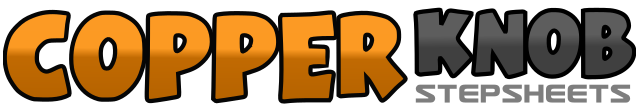 .......Compte:48Mur:4Niveau:Débutant / Novice.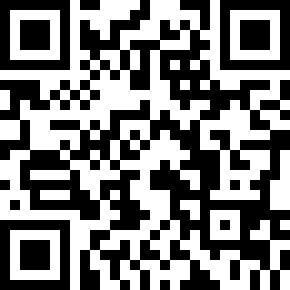 Chorégraphe:Aëla Fourmage (FR), Maryse Fourmage (FR) & Angéline Fourmage (FR) - Janvier 2019Aëla Fourmage (FR), Maryse Fourmage (FR) & Angéline Fourmage (FR) - Janvier 2019Aëla Fourmage (FR), Maryse Fourmage (FR) & Angéline Fourmage (FR) - Janvier 2019Aëla Fourmage (FR), Maryse Fourmage (FR) & Angéline Fourmage (FR) - Janvier 2019Aëla Fourmage (FR), Maryse Fourmage (FR) & Angéline Fourmage (FR) - Janvier 2019.Musique:Hit the Road Jack - Wolfgang Lohr & Maskarade : (amazon)Hit the Road Jack - Wolfgang Lohr & Maskarade : (amazon)Hit the Road Jack - Wolfgang Lohr & Maskarade : (amazon)Hit the Road Jack - Wolfgang Lohr & Maskarade : (amazon)Hit the Road Jack - Wolfgang Lohr & Maskarade : (amazon)........&1&2PD devant en diagonale D, PG en diagonale G, PD arrière, PG à côté PD&3&4PD devant en diagonale D, PG en diagonale G, PD arrière, PG à côté PD5-6PD à D, Croisez  PG derrière PD7-8PD à D, Touchez PG à côté PD1-2PG à G, Croisez  PD derrière PG3-4PG à G , Touchez  PD à côté PG5-6Pointez  PD devant, PD arrière7-8Pointez PG arrière,  PG DEVANT1-2Pointez  PD devant , PD arrière3-4Pointez PG arrière, PG à coté de PD5-6Ouvrir pointe PD, Fermer PD7-8Ouvrir pointe PG, Fermer PG1-2Point PD à D, Touchez  PD à côté  PG3&4Point PD à D, Touchez  PD à côté PG, Pointez  PD à D5-6Croisez  PG devant PD, PG arrière7&8PD à D avec ¼ D, assembler PG a cote PD * Restart (2e Murs)1-2PD arrière  en diagonale D, Touchez  PG à côté PD (Option Snap)3-4PG DEVANT en diagonale  G, PD à côté PG5-6PG arrière en diagonale G, Touchez  PD à côté PG (Option Snap)7-8PD arrière en diagonale D, PG à côté PD1&2Talons à  D, Pointes à D, Talons à D avec flick G derrière3&4Talons à D, Pointes à D, Talons à D avec flick G derrière5-6PD à D avec Bump D, Bump G7-8Bump D, Bump G